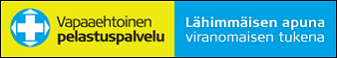 													25.8.2022ETSINTÄKOULUTUS   15.9.2022 (maasto-osuus)Aika:  	15.09.2022 klo 17.00 – 21.00 Paikka: 	Kallinkankaan hiihtokeskus, Keminmaa17.00	Kurssin avaus ja käytännönjärjestelyt/turva-ohjeet, valmiuskouluttaja Jari Seppälä17.20	Maastoharjoitus alkaa, harjoitus on koulutuksellinen	Sisältö:Vapepa-keskus ja Vapepa- johtajan (Vapepa 1) toimintaEtsintämenetelmät:- lähietsintä- kohdetsintä- reittietsintä ja reittiharavointi- partion toiminta lohkoilla- pimeäetsintän. 20.30	Harjoituksen purku21.00	Harjoitus päättyy	Ilmoittautumiset 10.9.2022 mennessä: annikki.pandy@redcross.fi, p: 0400 391868KOULUTUS ANTAA VALMIUDET KADONNEEN HENKILÖN ETSINTÄÄN POLIISIN TUKENAKoulutus on maksuton ja tarjolla on pientä purtavaaKouluttajina toimii valmiuskouluttajat.Tervetuloa  Soihtu tukiyhdistys/ Meri-Lapin Vapepa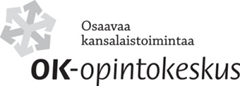 